    ROMÂNIA	                                                    Hotărârea  se adoptă   cu  majoritate absoluta                             JUDEȚUL VASLUI                                                a consilierilor în funcție (minimum 6 voturi)                                                                                                                                                                    COMUNA GĂGEȘTIPRIMARPROIECT DE HOTARARE nr.59/10.08.2022privind indexarea si stabilirea impozitelor si taxelor locale, precum și a taxelor speciale pentru anul 2023 Avand in vedere :- referatul de aprobare al  primarului comunei Găgești, in calitate de initiator;- raportul compartimentului de specialitate din cadrul Primăriei comunei Găgești;- rapoartele de avizare ale comisiilor de specialitate din cadrul Consiliului local Gagesti ;- anuntul public nr.4412 din 10.08.2022 privind afisarea  Proiectului de hotărâre privind stabilirea impozitelor şi taxelor locale, precum și a taxelor speciale pentru anul 2023 la Avizierul  primariei pe site-ul oficial al primarieiwww.primaria-gagesti-vaslui.ro; - rata inflației de 5,1 % pe anul 2021  publicată pe site-ul Institutului National de Statistică si Ministerul Dezvoltarii, Lucrarilor Publice si Administratiei;- prevederile Titlului IX- Impozitele si taxele locale,  din Legea nr. 227/2015 privind Codul Fiscal, cu modificarile si completarile ulterioare; - prevederile Hotărârii Guvernului nr. 1/2016 pentru aprobarea Normelor metodologice de aplicare a Legii nr. 227/2015 privind Codul fiscal, cu modificările și completările ulterioare;- prevederile art.9, pct. 3, din Carta Europeana a autonomiei locale,  adoptata la Strasbourg la 15 octombrie 1985 si ratificata prin Legea nr.199/1997;- in baza dispozitiilor art.16 alin.(2), art. 20 alin.(1) lit. ,,b’’, art. 27 , art.30 alin.(1)-(6) din Legea nr.273/2006 privind finantele publice locale, cu modificarile si completarile ulterioare; - in  temeiul art.87 alin.(3)  art.129 , alin.(2) lit.,,b” ,  alin.(4) lit.,,c”, art.139 alin.(3) lit.,,c”,    art. 196 alin.(1)  lit.,,a’’din  O.U.G nr. 57/2019 privind Codul administrativ , cu completarile ulterioareConsiliul local al comunei Gagesti, judetul Vaslui, întrunit în şedinţa ordinara HOTARASTE :ART.1. (1)Se aproba indexarea  cu rata inflației de 5,1% a  impozitelor şi taxelor locale, care constau intr-o anumita suma in lei sau care sunt stabilite pe baza  unei anumite sume in lei, pentru anul 2023, cu exceptia impozitului/taxei pe cladiri care se actualizeaza anual in baza valorilor cladirilor si terenurilor acoperite de acestea, cuprinse in Studiile de piata referitoare la valorile orientative privind proprietatile imobiliare din Romania, administrate de Uniunea Nationala a Notarilor Publici din Romania.(2) Prin exceptie de la prevederile alin.(1) , sumele cuprinse in tabelul prevazut la art.470 alin(5) si (6) din Legea nr.227/2015 privind Codul fiscal se vor indexa in functie de rata de schimb a monedei euro in vigoare in prima zi lucratoare a lunii octombrie a anului 2022, publicata in Jurnalul Uniunii Europe, si de nivelurile minime prevazute de Directiva 1999/62/CE de aplicare la vehiculele grele de marfa pentru utilizarea anumitor structuri , care vor fi comunicate pe site-urile oficiale ale Ministerului Finantelor si Ministerului Dezvoltarii, Lucrarilor Publice si Administratiei.ART.2. Se aproba indexarea cu rata inflației de 5,1% a limitelor minime si maxime ale amenzilor aplicate de organul fiscal local local, in cazul persoanelor fizice si juridice pentru anul 2023.ART.3.  Se stabilesc impozitele şi taxele locale, precum și a taxelor speciale pentru anul 2023, prevazute in  Tabloul  cuprinzand cotele, valorile impozabile , nivelurile impozitelor si taxelor locale, taxele speciale si amenzile care se stabilesc , se actualizeaza sau se ajusteaza, dupa caz, de catre Consiliul local, conform Anexei nr.1 la prezenta hotarare. ART.4. Se aproba facilitatile  fiscale pentru anul 2023, conform anexei nr. 2 la prezenta hotarare.   ART.5.  Pentru plata cu anticipatie a impozitului pe cladiri , impozitului pe teren si  a taxei asupra mijloacelor de transport,datorate pentru intregul an de catre persoanele fizice si juridice, pana la 31 martie a anului respectiv, se acorda o bonificatie de 10 %.ART.6.  In cazul mijloacelor de transport hibride, impozitul se reduce cu 50%.ART.7.  Pentru determinarea impozitului pe cladiri si a taxei pentru eliberarea autorizatiei de construire in cazul persoanelor fizice si juridice , precum si a impozitului pe teren, pentru anul 2023 pe raza comunei Gagesti se stabileste o singura zona-denumita zona A.ART.8.  Prezenta hotarare se completeaza cu prevederile Legii nr. 227/2015 privind Codul fiscal, cu modificările și completările ulterioare, precum si cu actele normative subsecvente in vigoare.ART.9.  Anexele nr.1 si 2 fac parte integranta din prezenta hotarare.ART.10.  Primarul comunei are responsabilitatea punerii in aplicare a prevederilor prezentei hotarari prin Compartimentul impozite si taxe din aparatul de specialitate.ART. 11. Prezenta hotarare se aplica pentru plata impozitelor şi taxelor locale, precum și a taxelor speciale datorate pentru anul 2023 si intra în vigoare incepand cu data 01.01.2023, data la care orice alte dispozitii contrare se abrogă.ART.12. Prezenta hotărâre se comunică în termen legal, prin grija secretarului general al comunei, Instituţiei Prefectului- Judeţul Vaslui, Primarului comunei Găgești, Compartimentului impozite si taxe locale şi se aduce la cunoştinţă publică prin afişare la sediul primăriei si  publicare pe pagina de internet www.primaria-gagesti-vaslui.ro.    INITIATOR,                                                                Avizat pentru legalitate,                                                                                                         PRIMAR,                                                            Secretar general al comunei,           Costică STUPU                                                               Gabriela TĂBĂCARU                                                                                ROMANIAJUDETUL VASLUICOMUNA GAGESTICONSILIUL LOCALHOTĂRÂREA  nr.60/26.09.2022privind indexarea si stabilirea impozitelor si taxelor locale, precum și a taxelor speciale pentru anul 2023 Avand in vedere :- referatul de aprobare al  primarului comunei Găgești, in calitate de initiator;- raportul compartimentului de specialitate din cadrul Primăriei comunei Găgești;- rapoartele de avizare ale comisiilor de specialitate din cadrul Consiliului local Gagesti ;- anuntul public nr.4412 din 10.08.2022 privind afisarea  Proiectului de hotărâre privind stabilirea impozitelor şi taxelor locale, precum și a taxelor speciale pentru anul 2023 la Avizierul  primariei pe site-ul oficial al primarieiwww.primaria-gagesti-vaslui.ro; - rata inflației de 5,1 % pe anul 2021  publicată pe site-ul Institutului National de Statistică si Ministerul Dezvoltarii, Lucrarilor Publice si Administratiei;- prevederile Titlului IX- Impozitele si taxele locale,  din Legea nr. 227/2015 privind Codul Fiscal, cu modificarile si completarile ulterioare; - prevederile Hotărârii Guvernului nr. 1/2016 pentru aprobarea Normelor metodologice de aplicare a Legii nr. 227/2015 privind Codul fiscal, cu modificările și completările ulterioare;- prevederile art.9, pct. 3, din Carta Europeana a autonomiei locale,  adoptata la Strasbourg la 15 octombrie 1985 si ratificata prin Legea nr.199/1997;- in baza dispozitiilor art.16 alin.(2), art. 20 alin.(1) lit. ,,b’’, art. 27 , art.30 alin.(1)-(6) din Legea nr.273/2006 privind finantele publice locale, cu modificarile si completarile ulterioare; - in  temeiul art.87 alin.(3)  art.129 , alin.(2) lit.,,b” ,  alin.(4) lit.,,c”, art.139 alin.(3) lit.,,c”,    art. 196 alin.(1)  lit.,,a’’din  O.U.G nr. 57/2019 privind Codul administrativ , cu completarile ulterioareConsiliul local al comunei Gagesti, judetul Vaslui, întrunit în şedinţa ordinara HOTARASTE :ART.1. (1)Se aproba indexarea  cu rata inflației de 5,1% a  impozitelor şi taxelor locale, care constau intr-o anumita suma in lei sau care sunt stabilite pe baza  unei anumite sume in lei, pentru anul 2023, cu exceptia impozitului/taxei pe cladiri care se actualizeaza anual in baza valorilor cladirilor si terenurilor acoperite de acestea, cuprinse in Studiile de piata referitoare la valorile orientative privind proprietatile imobiliare din Romania, administrate de Uniunea Nationala a Notarilor Publici din Romania.(2) Prin exceptie de la prevederile alin.(1) , sumele cuprinse in tabelul prevazut la art.470 alin(5) si (6) din Legea nr.227/2015 privind Codul fiscal se vor indexa in functie de rata de schimb a monedei euro in vigoare in prima zi lucratoare a lunii octombrie a anului 2022, publicata in Jurnalul Uniunii Europe, si de nivelurile minime prevazute de Directiva 1999/62/CE de aplicare la vehiculele grele de marfa pentru utilizarea anumitor structuri , care vor fi comunicate pe site-urile oficiale ale Ministerului Finantelor si Ministerului Dezvoltarii, Lucrarilor Publice si Administratiei.ART.2. Se aproba indexarea cu rata inflației de 5,1% a limitelor minime si maxime ale amenzilor aplicate de organul fiscal local local, in cazul persoanelor fizice si juridice pentru anul 2023.ART.3.  Se stabilesc impozitele şi taxele locale, precum și a taxelor speciale pentru anul 2023, prevazute in  Tabloul  cuprinzand cotele, valorile impozabile , nivelurile impozitelor si taxelor locale, taxele speciale si amenzile care se stabilesc , se actualizeaza sau se ajusteaza, dupa caz, de catre Consiliul local, conform Anexei nr.1 la prezenta hotarare. ART.4. Se aproba facilitatile  fiscale pentru anul 2023, conform anexei nr. 2 la prezenta hotarare.   ART.5.  Pentru plata cu anticipatie a impozitului pe cladiri , impozitului pe teren si  a taxei asupra mijloacelor de transport,datorate pentru intregul an de catre persoanele fizice si juridice, pana la 31 martie a anului respectiv, se acorda o bonificatie de 10 %.ART.6.  In cazul mijloacelor de transport hibride, impozitul se reduce cu 50%.ART.7.  Pentru determinarea impozitului pe cladiri si a taxei pentru eliberarea autorizatiei de construire in cazul persoanelor fizice si juridice , precum si a impozitului pe teren, pentru anul 2023 pe raza comunei Gagesti se stabileste o singura zona-denumita zona A.ART.8.  Prezenta hotarare se completeaza cu prevederile Legii nr. 227/2015 privind Codul fiscal, cu modificările și completările ulterioare, precum si cu actele normative subsecvente in vigoare.ART.9.  Anexele nr.1 si 2 fac parte integranta din prezenta hotarare.ART.10.  Primarul comunei are responsabilitatea punerii in aplicare a prevederilor prezentei hotarari prin Compartimentul impozite si taxe din aparatul de specialitate.ART. 11. Prezenta hotarare se aplica pentru plata impozitelor şi taxelor locale, precum și a taxelor speciale datorate pentru anul 2023 si intra în vigoare incepand cu data 01.01.2023, data la care orice alte dispozitii contrare se abrogă.ART.12. Prezenta hotărâre se comunică în termen legal, prin grija secretarului general al comunei, Instituţiei Prefectului- Judeţul Vaslui, Primarului comunei Găgești, Compartimentului impozite si taxe locale şi se aduce la cunoştinţă publică prin afişare la sediul primăriei si  publicare pe pagina de internet www.primaria-gagesti-vaslui.ro. GĂGEȘTI, 26 septembrie 2022     Președinte de ședintă,                                                 Contrasemnează   pentru legalitate,              Consilier,                                                    Secretar general al comunei Găgești,                                                                                              Alexandru GOANȚĂ                                                   Gabriela TĂBĂCARUAdoptată  astăzi, 26.09. 2022 Cu un nr. de10 voturi ,, pentru’’din 11 consilieri in functie.    ROMANIAJUDETUL VASLUIPRIMARIA COMUNEI GAGESTICompartimentul Financiar- contabilRAPORT   DE SPECIALITATEla proiectul de hotarare privind indexarea si stabilirea impozitelor si taxelor locale, precum și a taxelor speciale pentru anul 2023 Prezentul raport a fost întocmit în  conformitate cu prevederile  art. 136 alin.(8) lit.,,b”  din O.U.G. nr. 57/2019  privind Codul administrativ.Proiectul de hotărâre cu titlul de mai sus a fost iniţiat de dl. primar şi vizează indexarea si stabilirea impozitelor si taxelor locale, precum și a taxelor speciale pentru anul 2023 .Prin O.G. nr. 16/15.07.2022 au fost aduse modificări Codului fiscal și anume:A fost eliminată sintagma ”clădire cu destinație mixtă”, pentru simplificarea modului de calcul al impozitului pe clădiri;S-a stabilit un nou mod de calcul a valorii impozabile pentru clădirile rezidențiale/nerezidențiale pe baza valorilor cuprinse în Studiile de piață referitoare la valorile orientative privind proprietățile imobiliare din România, astfel:în cazul clădirilor rezidențiale cota de impozitare să fie de minimum 0,1%,în cazul clădirilor nerezidențiale cota de impozitare să fie de minimum 0,5%.De asemenea, în situația în care Studiile de piață referitoare la valorile orientative privind proprietățile imobiliare din România, administrate de Uniunea Națională a Notarilor Publici din România nu conțin informații despre clădirile sau terenurile acoperite de aceste clădiri de pe raza unității administrativ-teritoriale sau valorile sunt mai mici decât cele stabilite conform Codului fiscal în vigoare la 31 decembrie 2022, la calculul impozitului pe clădiri se aplică următoarele reguli:în cazul unei clădiri rezidențiale, impozitul pe clădiri de calculează prin aplicarea cotei de minimum 0,1% asupra valorii impozabile determinate conform art. 457, din Codul fiscal, în vigoare la data 31 decembrie 2022;în cazul unei clădiri nerezidențiale, impozitul pe clădiri de calculează prin aplicarea cotei de minimum 0,5% asupra ultimei valori înregistrată în baza de date a organului fiscal local, la data de 31 decembrie 2022.Informațiile cuprinse în Studiile de piață referitoare la valorile orientative privind proprietățile imobiliare din România, administrate de Uniunea Națională a Notarilor Publici din România, se vor publica pe site-urile oficiale ale Ministerului Finanțelor Publice și Ministerului Dezvoltării, Lucrărilor Publice și Administrației.S-a modificat modalitatea de calcul a impozitului pe teren prin scăderea de la impozitare a suprafețelor acoperite de clădiri.Autoritatea deliberativă a administraţiei publice locale, la propunerea autorităţii executive, poate majora impozitele şi taxele locale, în funcţie de următoarele criterii: economice, sociale, geografice, urbanistice, precum şi de necesităţile bugetare locale, cu excepţia taxelor prevăzute la art. 494 alin. (10) lit. b).	Proiectul de hotărâre  a fost elaborat cu respectarea prevederilor: -art. 20 lit. ,,b’’, art. 27, art.30 alin.(1)-(7) din Legea nr.273/2006 privind finantele publice locale, cu modificarile si completarile ulterioare, potrivit caruia ”autoritatile administratiei publice locale au competenta si responsabilitate in domeniul stabilirii, constatarii, urmaririi si incasarii impozitelor si taxelor locale, precum si a oricăror altor venituri, prin compartimentele de specialitate”; art. 491 alin.(1) din Legea nr.227/2015  privind Codul fiscal, cu modificările și completările ulterioare, care prevede faptul că ,,în cazul oricărui impozit sau oricărei taxe locale, care constă într-o anumită sumă în lei sau care este stabilită pe baza unei anumite sume în lei, sumele respective se indexează anual, ținând cont de rata inflației pentru anul fiscal anterior, comunicată pe site-urile oficiale ale Ministerului Finanțelor Publice și Ministerului Dezvoltării Regionale și Administraiei Publice cu exceptia impozitului/taxei pe cladiri care se actualizeaza anual in baza valorilor cladirilor si terenurilor acoperite de acestea, cuprinse in Studiile de piata referitoare la valorile orientative privind proprietatile imobiliare din Romania, administrate de Uniunea Nationala a Notarilor Publici din Romania” si alin.(11) care prevede faptul că,, Prin exceptie de la prevederile alin. (1), sumele prevazute in tabelul prevazut la art. 470 alin. (5) si (6) se indexeaza anual in functie de rata de schimb a monedei euro in vigoare in prima zi lucratoare a lunii octombrie a fiecarui an si publicata in Jurnalul Uniunii Europene si de nivelurile minime prevazute in Directiva 1999/62/CE de aplicare la vehiculele grele de marfa pentru utilizarea anumitor infrastructuri. Cursul de schimb a monedei euro si nivelurile minime, exprimate in euro, prevazute in Directiva 1999/62/CE de aplicare la vehiculele grele de marfa pentru utilizarea anumitor infrastructuri se comunica pe site-urile oficiale ale Ministerului Finantelor Publice si Ministerului Lucrarilor Publice, Dezvoltarii si Administratiei”. 	- rata inflației de 5,1 % pe anul 2021,  publicată pe site-ul pe site-ul Institutului National de Statistică si Ministerul Dezvoltarii, Lucrarilor Publice si Administratiei;- Titlului IX, privind impozitele si taxele locale,  din Legea nr. 227/2015 privind Codul Fiscal, cu modificarile si completariule ulterioare ;-art.87 alin.(3), art.129 , alin.(2) lit.,,b” si ,  alin.(4) lit.,,c” din  O.U.G nr. 57/2019 privind Codul administrativ , cu modificarile si completarile ulterioare.Compartimentul Financiar-contabil  din cadrul Primariei comunei Gagesti constată că sunt întrunite condiţiile de fond, formă, necesitate, oportunitate, precum şi cele de legalitate cerute de Legea nr. 24/2000 privind normele de tehnică legislativă pentru elaborarea actelor normative, motiv pentru care  avizează favorabil si propune  adoptarea proiectului de hotărâre în forma redactată.INTOCMIT,Referent superior,Toma LiviuROMANIAJUDETUL VASLUICOMUNA GAGESTI   PRIMAR 
REFERAT DE APROBAREla proiectul de hotărâre  privind indexarea si stabilirea impozitelor si taxelor locale, precum și a taxelor speciale pentru anul 2023 Domnilor consilieri,In baza dreptului conferit de prevederile  art. 136 alin.(8) lit.,,a” din O.U.G. nr. 57/2019  privind Codul administrativ , doresc sa imi exprim initiativa de promovare a  proiectului de hotarare cu titlul de mai sus in sustinerea caruia formulez prezenta motivare.Prin Legea nr. 227/2015 privind Codul Fiscal au fost adoptate reglementări în materie fiscală, inclusiv la nivel local. Astfel, în Titlul IX din actul normativ mai sus menționat sunt prezentate impozitele și taxele locale așa cum acestea au fost stabilite de către legiuitor. Prin O.G. nr. 16/15.07.2022 au fost aduse modificări Codului fiscal și anume:A fost eliminată sintagma ”clădire cu destinație mixtă”, pentru simplificarea modului de calcul al impozitului pe clădiri;S-a stabilit un nou mod de calcul a valorii impozabile pentru clădirile rezidențiale/nerezidențiale pe baza valorilor cuprinse în Studiile de piață referitoare la valorile orientative privind proprietățile imobiliare din România, astfel:a)în cazul clădirilor rezidențiale cota de impozitare să fie de minimum 0,1%,b)în cazul clădirilor nerezidențiale cota de impozitare să fie de minimum 0,5%.De asemenea, în situația în care Studiile de piață referitoare la valorile orientative privind proprietățile imobiliare din România, administrate de Uniunea Națională a Notarilor Publici din România nu conțin informații despre clădirile sau terenurile acoperite de aceste clădiri de pe raza unității administrativ-teritoriale sau valorile sunt mai mici decât cele stabilite conform Codului fiscal în vigoare la 31 decembrie 2022, la calculul impozitului pe clădiri se aplică următoarele reguli:a)în cazul unei clădiri rezidențiale, impozitul pe clădiri de calculează prin aplicarea cotei de minimum 0,1% asupra valorii impozabile determinate conform art. 457, din Codul fiscal, în vigoare la data 31 decembrie 2022;b)în cazul unei clădiri nerezidențiale, impozitul pe clădiri de calculează prin aplicarea cotei de minimum 0,5% asupra ultimei valori înregistrată în baza de date a organului fiscal local, la data de 31 decembrie 2022.Informațiile cuprinse în Studiile de piață referitoare la valorile orientative privind proprietățile imobiliare din România, administrate de Uniunea Națională a Notarilor Publici din România, se vor publica pe site-urile oficiale ale Ministerului Finanțelor Publice și Ministerului Dezvoltării, Lucrărilor Publice și Administrației.S-a modificat modalitatea de calcul a impozitului pe teren prin scăderea de la impozitare a suprafețelor acoperite de clădiri. Oportunitatea initierii proiectului de hotarare este determinata de necesitatea asigurarii,  de catre autoritatile administratiei publice locale,  autonomiei locale care are la baza dreptul sa instituie si sa perceapa impozite si taxe locale in vederea constituirii de resurse financiare si de a asigura realizarea de venituri proprii .Temeiul legal al proiectului de hotărâre îl constituie prevederile Titlului IX din Legea nr.227/2015 privind Codul fiscal, cu modificările si completările ulterioare.La stabilirea impozitelor si taxelor locale pentru anul 2023 s-a avut in vedere prevederile art. 491 din Legea nr.227/2015  privind Codul fiscal care prevede faptul că, în cazul oricărui impozit sau oricărei taxe locale, care constă într-o anumită sumă în lei sau care este stabilită pe baza unei anumite sume în lei, sumele respective se indexează anual, ținând cont de rata inflației pentru anul fiscal anterior, comunicată pe site-urile oficiale ale Ministerului Finanțelor Publice și Ministerului Dezvoltării Regionale și Administraiei Publice. Potrivit datelor publicate pe site-ul Ministerului Dezvoltării Regionale și Administraiei Publice ,,Pentru indexarea impozitelor și taxelor locale aferente anului 2023, consiliile locale vor utiliza rata inflației de 5,1%”.Compartimentul de specialitate din cadrul primariei a analizat materia impozabila si categoriile de impozite si taxe aplicate in  comuna Gagesti si a elaborat Tabloul  cuprinzand cotele, valorile impozabile , nivelurile impozitelor si taxelor locale, taxele speciale si amenzile aplicabile în anul fiscal 2023.	Avand in vedere considerentele expuse si tinand cont de faptul ca aprobarea proiectului cade in competenta consiliului local, competenta conferita de legislatia in vigoare, ca autoritate deliberativa a administratiei publice locale, am initiat urmatorul proiect de hotarare, pe care va rog sa-l adoptati in forma redactata.INITIATOR,Primarul comunei Găgești,Costică STUPU       ANEXA Nr. 4 la R.O.F. a C.L.CONSILIUL LOCAL AL COMUNEI GĂGEȘTI1
  Comisia pentru programe de dezvoltare economico- sociala,buget –finante,administrarea domeniului public si privat al comunei, agricultura, gospodarire comunala , protectia mediului, servicii si comert2AVIZULNr. ...... din …………….20223pentru P.H.C.L.4 nr. 59/ 10.08.2022  privind  indexarea si stabilirea impozitelor si taxelor locale, precum și a taxelor speciale pentru anul 20235Avand in vedere ........................................................6,
   in temeiul prevederilor art. 125 alin. (1) lit. b) din Ordonanta de urgenta a Guvernului nr. 57/2019 privind Codul administrativ, cu modificarile si completarile ulterioare, respectiv al prevederilor art. 15 alin. (1) lit. b) din Regulamentul de organizare si functionare a consiliului local,
  Comisia pentru programe de dezvoltare economico- sociala,buget –finante, administrarea domeniului public si privat al comunei, agricultura, gospodarire comunala, protectia mediului, servicii si comert7 adopta urmatorul aviz:Art. 1. - Se avizeaza FAVORABIL/NEFAVORABIL proiectul de hotarare a consiliului local nr. 59/ 10.08.2022 8 privind indexarea si stabilirea impozitelor si taxelor locale, precum și a taxelor speciale pentru anul 20239, cu ........10/fara amendamente.
 	Art. 2. - Amendamentele si observatiile membrilor comisiei se regasesc in anexa care face parte integranta din prezentul aviz.
 	Art. 3. - Prezentul aviz se comunica prin grija secretarului comisiei, in termenul recomandat, secretarului general al comunei Găgești11.Presedintele Comisiei, Ion CRĂCIUN                                   (prenumele si numele)Secretarul Comisiei,  Neculai  SÎRGHI            
                                  (prenumele si numele)                                                                            
 _____________1 Se completeaza, dupa caz, cu tipul si denumirea unitatii/subdiviziunii administrativ-teritoriale.
   2 Se completeaza cu denumirea comisiei de specialitate.
   3 Se completeaza cu numarul de inregistrare si data inregistrarii avizului in Registrul privind avizele/rapoartele Comisiei ... pe anul ...
   4 Proiectul de hotarare a consiliului local.
   5 Se completeaza cu titlul proiectului de hotarare a consiliului local.
   6 Se completeaza cu motivarea avizului.
   7 Se completeaza cu denumirea comisiei de specialitate.
   8 Se completeaza cu numarul de inregistrare si data inregistrarii proiectului de hotarare a consiliului local in Registrul privind proiectele de hotarari ale consiliului local.
   9 Se completeaza cu titlul proiectului de hotarare a consiliului local.
   10 Se completeaza cu numarul de amendamente care au fost adoptate de catre comisia de specialitate.
   11 Se completeaza, dupa caz, cu tipul si denumirea unitatii/subdiviziunii administrativ-teritoriale       ANEXA Nr. 4 la R.O.F. a C.L.CONSILIUL LOCAL AL COMUNEI GĂGEȘTI1
    Comisia pentru invatamant, sanatate si familie ,cultura si culte, munca si protectie sociala, activitati sportive si agrement si amenajarea teritoriului si urbanism 2AVIZULNr. ...... din …………….20223pentru P.H.C.L.4 nr. 59/ 10.08.2022  privind  indexarea si stabilirea impozitelor si taxelor locale, precum și a taxelor speciale pentru anul 20235Avand in vedere ........................................................6,
   in temeiul prevederilor art. 125 alin. (1) lit. b) din Ordonanta de urgenta a Guvernului nr. 57/2019 privind Codul administrativ, cu modificarile si completarile ulterioare, respectiv al prevederilor art. 15 alin. (1) lit. b) din Regulamentul de organizare si functionare a consiliului local,
  Comisia pentru invatamant, sanatate si familie ,cultura si culte, munca si protectie sociala, activitati sportive si agrement si amenajarea teritoriului si urbanism 7 adopta urmatorul aviz:Art. 1. - Se avizeaza FAVORABIL/NEFAVORABIL proiectul de hotarare a consiliului local nr. 59/ 10.08.2022 8 privind indexarea si stabilirea impozitelor si taxelor locale, precum și a taxelor speciale pentru anul 20239, cu ........10/fara amendamente.
 	Art. 2. - Amendamentele si observatiile membrilor comisiei se regasesc in anexa care face parte integranta din prezentul aviz.
 	Art. 3. - Prezentul aviz se comunica prin grija secretarului comisiei, in termenul recomandat, secretarului general al comunei Găgești11.Presedintele Comisiei,  Georgel  BUTA
                                  (prenumele si numele)Secretarul Comisiei , Corneliu BORȘ           
                                  (prenumele si numele) _____________1 Se completeaza, dupa caz, cu tipul si denumirea unitatii/subdiviziunii administrativ-teritoriale.
   2 Se completeaza cu denumirea comisiei de specialitate.
   3 Se completeaza cu numarul de inregistrare si data inregistrarii avizului in Registrul privind avizele/rapoartele Comisiei ... pe anul ...
   4 Proiectul de hotarare a consiliului local.
   5 Se completeaza cu titlul proiectului de hotarare a consiliului local.
   6 Se completeaza cu motivarea avizului.
   7 Se completeaza cu denumirea comisiei de specialitate.
   8 Se completeaza cu numarul de inregistrare si data inregistrarii proiectului de hotarare a consiliului local in Registrul privind proiectele de hotarari ale consiliului local.
   9 Se completeaza cu titlul proiectului de hotarare a consiliului local.
   10 Se completeaza cu numarul de amendamente care au fost adoptate de catre comisia de specialitate.
   11 Se completeaza, dupa caz, cu tipul si denumirea unitatii/subdiviziunii administrativ-teritoriale.ANEXA Nr. 4 la R.O.F. a C.L.CONSILIUL LOCAL AL COMUNEI GĂGEȘTI1
  Comisia pentru administratie publica locala, juridica, disciplină, protectie copii, tineret si sport , apararea ordinii si linistii publice, respecatrea  drepturilor cetatenilor si libertatilor cetatenilor2AVIZULNr. ...... din …………….20223pentru P.H.C.L.4 nr. 59/ 10.08.2022  privind  indexarea si stabilirea impozitelor si taxelor locale, precum și a taxelor speciale pentru anul 2023  5Avand in vedere ........................................................6,
   in temeiul prevederilor art. 125 alin. (1) lit. b) din Ordonanta de urgenta a Guvernului nr. 57/2019 privind Codul administrativ, cu modificarile si completarile ulterioare, respectiv al prevederilor art. 15 alin. (1) lit. b) din Regulamentul de organizare si functionare a consiliului local,
   Comisia pentru administratie publica locala, juridica, disciplină, protectie copii, tineret si sport , apararea ordinii si linistii publice, respecatrea  drepturilor cetatenilor si libertatilor cetatenilor 7 adopta urmatorul aviz.    Art. 1. - Se avizeaza FAVORABIL/NEFAVORABIL proiectul de hotarare a consiliului local nr. 59/ 10.08.2022 8 privind indexarea si stabilirea impozitelor si taxelor locale, precum și a taxelor speciale pentru anul 2023   9, cu ........10/fara amendamente.
   Art. 2. - Amendamentele si observatiile membrilor comisiei se regasesc in anexa care face parte integranta din prezentul aviz.
   Art. 3. - Prezentul aviz se comunica prin grija secretarului comisiei, in termenul recomandat, secretarului general al comunei Găgești11.Presedintele Comisiei, Sabina –Emacrina BUMBARU
                            (prenumele si numele)Secretarul Comisiei, Neculai SÎRGHI
                            (prenumele si numele) _____________1 Se completeaza, dupa caz, cu tipul si denumirea unitatii/subdiviziunii administrativ-teritoriale.
   2 Se completeaza cu denumirea comisiei de specialitate.
   3 Se completeaza cu numarul de inregistrare si data inregistrarii avizului in Registrul privind avizele/rapoartele Comisiei ... pe anul ...
   4 Proiectul de hotarare a consiliului local.
   5 Se completeaza cu titlul proiectului de hotarare a consiliului local.
   6 Se completeaza cu motivarea avizului.
   7 Se completeaza cu denumirea comisiei de specialitate.
   8 Se completeaza cu numarul de inregistrare si data inregistrarii proiectului de hotarare a consiliului local in Registrul privind proiectele de hotarari ale consiliului local.
   9 Se completeaza cu titlul proiectului de hotarare a consiliului local.
   10 Se completeaza cu numarul de amendamente care au fost adoptate de catre comisia de specialitate.
   11 Se completeaza, dupa caz, cu tipul si denumirea unitatii/subdiviziunii administrativ-teritoriale.ANEXA Nr. 10 la R.O.F. a  C.L.Amendament la proiect de hotarare___________1 Se completeaza cu denumirea judetului sau cu municipiul Bucuresti.
   2 Se completeaza cu tipul si denumirea unitatii/subdiviziunii administrativ-teritoriale.
                 Faţă de cele arătate mai sus, în conformitate cu respectarea prevederilor legale, apreciem faptul ca proiectul de hotărâre este legal și oportun.ROMANIA
JUDETUL VASLUI1
CONSILIUL LOCAL AL COMUNEI GĂGEȘTI2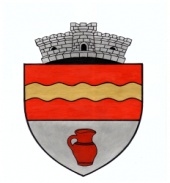 AMENDAMENT NR. ......
la proiectul de hotarare a consiliului local nr. 59/ 10.08.2022  privind  indexarea si stabilirea impozitelor si taxelor locale, precum și a taxelor speciale pentru anul 2023 Motivatie:
............................................................................................................................................…………………………………………………………………………………………….
Semnatura initiatorului
............................................